Cygnus Creative Arts CentreCHILDREN’S DANCE CLASSES Mommy and Me / 18 months-2yrs / Tuesdays 10:30-11:15pm-45 minutes  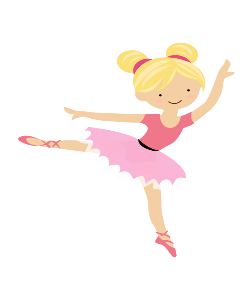 $60 5wk Summer July11-Aug 4, 2023 /// $75 6wk sessions starting September 12-October 17, 2023Mommy & Me Dance is a developmental class focusing on Parent/Guardian and child participation. The Parent/Guardian plays an integral part in class by providing comfort to the child and modeling participation provided by the instructor. This class offers an introduction of valuable skills such as listening, taking turns, standing in line, and following directions in an environment for children to grow developmentally, both individual and in social aspects focusing on gross motor skill development and rhythmic activities. Additionally, this class is a pre-introduction to dance and is a great way to get them ready to enter the Cygnus Rising Stars dance class geared for 2–3-year-olds.Rising Stars / 2-3yrs / Tuesdays 11:20-12:05pm-45 minutes  $60 5wk Summer July11-Aug 4, 2023 /// $75 6wk sessions starting September 12-October 17, 2023The Rising Stars dance program is a developmental class focusing on the introduction of dance to 2-3 years old. This class offers an introduction of valuable skills such as paying attention, listening, taking turns, working together, standing in line, and following directions. This class offers an environment for children to grow individually as dancers while enhancing gross motor skills, movements and confidence. This class is an introduction into the Academy program or the STAR Dance Division.Petite Ballerina / 4-5yrs / Tuesdays 4:30-5:15pm-45 minutes$60 5wk Summer July11-Aug 4, 2023 /// $75 6wk sessions starting September 12-October 17, 2023Introduce your child to the joy of dance while laying a foundation for continuous ballet studies. Petite Ballerina is an essential class for young children, to develop fundamental movement skills using props, response prompts, games and rhythmic fun! Young ballerinas learn to participate as a group while exploring movement patterns that develop motor skills, spatial awareness, musicality, and body awareness. Ballet vocabulary, stretch, alignment and balance are center focus.  Students' progress through important components that prepare the young dancer to progress in ballet.Fundamental Level / 5-6yrs / Tuesdays 5:20-6:20pm-1 hour / $75 5wk Summer July11-Aug 4, 2023/// $126 9 wk sessions starting September 12-November 7, 2023This level is a bridge for dancers to begin to focus on strength, stretch, body alignment, vocabulary, and classroom etiquette are the focus. Classical ballet basics as well as linking steps together are understood and practiced.Pre-Ballet / 6-7yrs / Mondays and Wednesday 4:30-5:30pm-2 hours per week encouraged.$126 1 hr a week / $252 2hrs per wk. 9 week sessions starting September 12-November 7, 2023Pre-Ballet classes continue to build skills upon the foundational level. The class continues with more coordination and sequence-related barre exercises that emphasize body alignment, strengthening legs and feet, improve flexibility and center floor and across the floor foundational exercises.No Registration Fee when signing up in person! 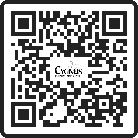 5045 English Creek Avenue, Egg Harbor Township, NJ 08234  www.cygnusart.org / email: info@cygnusrts.org 